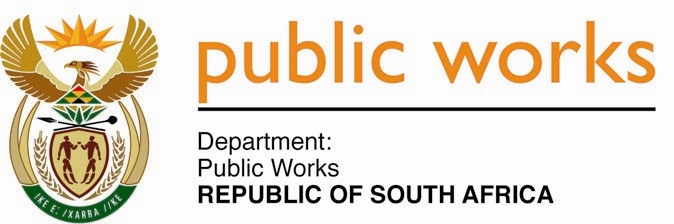 MINISTRY PUBLIC WORKSREPUBLIC OF SOUTH AFRICA Department of Public Works l Central Government Offices l 256 Madiba Street l Pretoria l Contact: +27 (0)12 406 2034 l +27 (0)12 406 1224Private Bag X9155 l CAPE TOWN, 8001 l RSA 4th Floor Parliament Building l 120 Plain Street l CAPE TOWN l Tel: +27 21 468 6900 Fax: +27 21 462 4592 www.publicworks.gov.za NATIONAL ASSEMBLYWRITTEN REPLYQUESTION NUMBER:					        	2846 [NW3151E]INTERNAL QUESTION PAPER NO.:				 No. 32 of 2018DATE OF PUBLICATION:					        	 12 OCTOBER 2018DATE OF REPLY:						            03 DECEMBER 2018 2846.	Ms D Kohler (DA) asked the Minister of Public Works:(a) What number of buildings in each province does his department rent from a certain person (name furnished), (b) what are the names of the departments for which the buildings are rented in each province, (c) what is the rental cost of each specified building for each specified department in each province and (d) what number of buildings in each province has his department bought through or from the specified person?										NW3151E___________________________________________________________________________The Minister of Public WorksREPLY:The Department of Public Works, in line with Government prescripts procures leases from individuals or companies in accordance with their registered trading name or company registration.According to the Departmental records/ data sources, the Department does not have a supplier which is registered as Roux Shabangu, therefore the Department does not lease any property from a supplier, as registered in the supplier database, called Roux Shabangu. Perhaps the Honourable Member is aware of the trading name, we can then check in our databases in order to provide the information that is required.